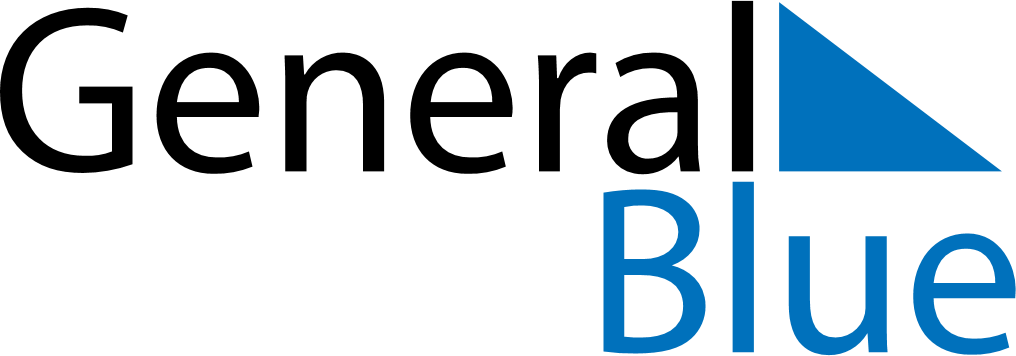 Weekly CalendarNovember 11, 2019 - November 17, 2019Weekly CalendarNovember 11, 2019 - November 17, 2019Weekly CalendarNovember 11, 2019 - November 17, 2019Weekly CalendarNovember 11, 2019 - November 17, 2019Weekly CalendarNovember 11, 2019 - November 17, 2019Weekly CalendarNovember 11, 2019 - November 17, 2019MONDAYNov 11TUESDAYNov 12WEDNESDAYNov 13THURSDAYNov 14FRIDAYNov 15SATURDAYNov 16SUNDAYNov 17